 Oostkapelle 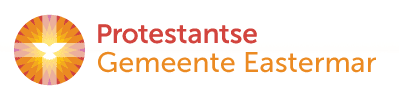 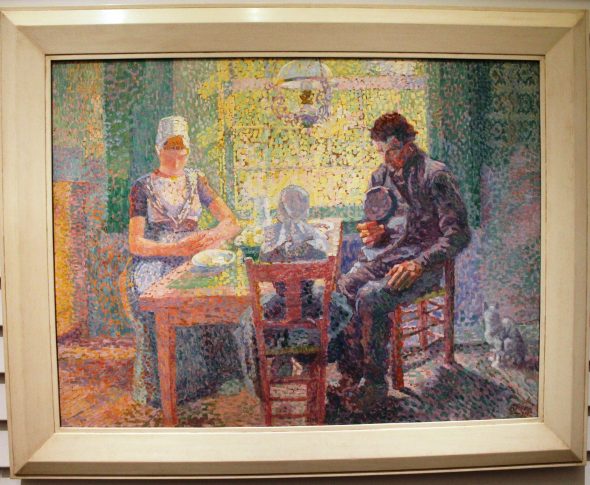                                       Jan Toorop, ‘Gebed voor de maaltijd’, 1907Openluchtkerkdienst op zondag 7 juli 2019 op het erf ‘Groot Middenhof’  te OostkapellePredikant:                            ds. Ph.A. Beukenhorst. Ouderling van dienst:          Maya Scheunhage-VosMuzikale begeleiding:         Brassband ‘Crescendo’ Oostkapelle                                              onder leiding van Wim van Wallenburg. Leiding kindernevendienst: Gerdien Janse-BimmelDIENST VAN DE VOORBEREIDINGMuziek vooraf door Brassband ‘Crescendo’: Selectie Hymn Tunes uit Band Tune BookWelkom en mededelingen door de ouderling van dienstStaande zingen:   Liedboek Psalm 119: strofen 1 en 40 1.Welzalig wie de rechte wegen gaan,Wie in de regels van Gods wijsheid treden.Zalig wie zijn getuigenis verstaan,Van ganser harte zoeken naar zijn vrede.Geen onrecht en geen dwaling lokt hen aan.De weg der zondaars wordt door hen gemeden.40.Uw woord is als een lamp een helder licht,Een schijnsel op mijn pad, een eeuwig bakenDat in de duisternis mijn schreden richt.Ik zwoer en ik begeer het waar te maken,Dat ik zal wand’len voor uw aangezicht,Dat ik uw recht zal roepen van de daken.Stil gebed    (staande)Bemoediging en groet  (staande):Ds.        Onze hulp is in de Naam van de HEERGem.     DIE HEMEL EN AARDE GEMAAKT HEEFTDs.         die eeuwig trouw isGem.     EN NOOIT LOSLAAT WAT ZIJN HAND BEGONDs.        Genade zij u en vrede van God onze Vader en van de                        Heer Jezus Christus.Gem.      AMEN                                (gemeente gaat zitten)Inleiding op de dienst en het thema:                                                               ‘Jezelf openen voor Gods Licht’Kyrie gebed voor de nood van de wereld en onszelfZingen glorialied:  Liedboek 413: strofen 1, 2 en 31.Grote God, wij loven U,     Heer, o sterkste aller sterken.
Heel de wereld buigt voor U,     en bewondert uwe werken.
Die Gij waart ten allen tijd,     blijft Gij ook in eeuwigheid.
2.Alles wat U prijzen kan,     U, de eeuw’ge ongeziene.
Looft uw liefd’ en zingt er van,     alle eng’len die u dienen,
roepen U nooit lovensmoe,     heilig, heilig, heilig toe.

3.Heer, ontferm U over ons,     open uwe Vaderarmen,
stort uw zegen over ons,     neem ons op in uw erbarmen!
Eeuwig blijft uw trouw bestaan,     laat ons niet verloren.Moment met de kinderen                          (hierna gaan de kinderen naar de kindernevendienst)DIENST VAN HET WOORDGebed bij de opening van de BijbelBijbellezing:  Johannes 1,1-9 – Riek  van der Gugten In het begin was het Woord, het Woord was bij God en het Woord was God. Het was in het begin bij God. Alles is erdoor ontstaan en zonder dit is niets ontstaan van wat bestaat. In het Woord was leven en het leven was het licht voor de mensen. Het licht schijnt in de duisternis en de duisternis heeft het niet in haar macht gekregen. Er kwam iemand die door God was gezonden; hij heette Johannes. Hij kwam als getuige, om van het licht te getuigen, opdat iedereen door hem zou geloven. Hij was niet zelf het licht, maar hij was er om te getuigen van het licht: het ware licht, dat ieder mens verlicht en naar de wereld kwam.Zingen:    Liedboek 654: strofen 1, 2 en 41.Zing nu de Heer, stem allen inmet ons die God lofzingen,want Hij deed ons van het beginverrukkelijke dingen.Hij heeft het menselijk geslachtin ’t licht geroepen en bedachtmet louter zegeningen.2.Maar wij verkozen ’t duister meerdan ’t licht door God geschapenen dwaalden weg van onze Heerals redeloze schapen.Wij hebben dag en nacht verward,de nacht geprezen in ons harten onze dag verslapen.4.Maar God heeft naar ons omgezien!Wij, in de nacht verdwaalden, –hoe zou het ons vergaan, indienHij ons niet achterhaalde,indien niet in de duisternishet licht van Jezus Christus isgelijk de morgen straalde.Bijbeluitleg en verkondigingMeditatief muzikaal intermezzo door Brassband ‘Crescendo: Demelza – Hugh Nash Solo Solo op horn in Es: Richard DondorpEen gedicht: “Licht” (Justus van Tricht ‘Verzamelde Troostwoorden’)   Licht aan het eind van de tunnel
Licht dat het duister verdrijft
Licht dat haar stralen laat noden
Licht dat bevrijding beschrijft.

Licht dat ons voort zal gaan leiden
Licht dat van moeiten bevrijdt
Licht dat het hart zal verblijden
Licht dat haar glans rond ons spreidt.

Licht uit de hemel gevallen
Licht dat haar vreugde vertaalt
Licht dat er schijnt voor ons allen
Licht dat van vrede verhaalt.

Licht dat door God is ontstoken
Licht dat het leven bepaalt
Licht dat voor eeuwig ontloken
Licht dat ons glanzend onthaalt.

Licht dat voor altijd blijft schijnen
Licht dat ons liefd’vol omstraalt
Licht dat met zwevende lijnen
Lichtend Gods huis binnenhaalt.Zingen:  Liedboek 601:  strofen 1, 2 en 31.Licht dat ons aanstoot in de morgen,voortijdig licht waarin wij staankoud, één voor één, en ongeborgen,licht overdek mij, vuur mij aan.Dat ik niet uitval, dat wij allenzo zwaar en droevig als wij zijnniet uit elkaars genade vallenen doelloos en onvindbaar zijn.2.Licht, van mijn stad de stedehouder,aanhoudend licht dat overwint.Vaderlijk licht, steevaste schouder,draag mij, ik ben jouw kijkend kind.Licht, kind in mij, kijk uit mijn ogenof ergens al de wereld daagtwaar mensen waardig leven mogenen elk zijn naam in vrede draagt.3.Alles zal zwichten en verwaaienwat op het licht niet is geijkt.Taal zal alleen verwoesting zaaienen van ons doen geen daad beklijft.Veelstemmig licht, om aan te horenzolang ons hart nog slagen geeft.Liefste der mensen, eerstgeboren,licht, laatste woord van Hem die leeft.DIENST VAN GEBEDEN EN GAVENDankgebed en voorbeden – met acclamatie Lied 833    Neem mij aan zoals ik ben    –    wek in mij wie ik zal zijn    –                druk uw zegel op mijn hart en leef in mij.Stil gebed – gezamenlijk gebeden ‘Onze Vader’Collecten: 1. Kerkrentmeesterschap; 2. Binnenlands DiaconaatTijdens de collecte, muziek door Brassband ‘Crescendo’: Deep Harmony – arr. Dennis WrightSlotlied staande zingen: Liedboek 834: strofen 1, 2 en 3 1.Vernieuw Gij mij, o eeuwig licht!God, laat mij voor uw aangezicht,geheel van U vervuld en rein,naar lijf en ziel herboren zijn.2.Schep, God, een nieuwe geest in mij,een geest van licht, zo klaar als Gij;dan doe ik vrolijk wat Gij vraagten ga de weg die U behaagt.3.Wees Gij de zon van mijn bestaan,dan kan ik veilig verder gaan,tot ik U zie, o eeuwig licht,van aangezicht tot aangezicht.Heenzending en zegenAllen zingen aansluitend Liedboek 431.c.:            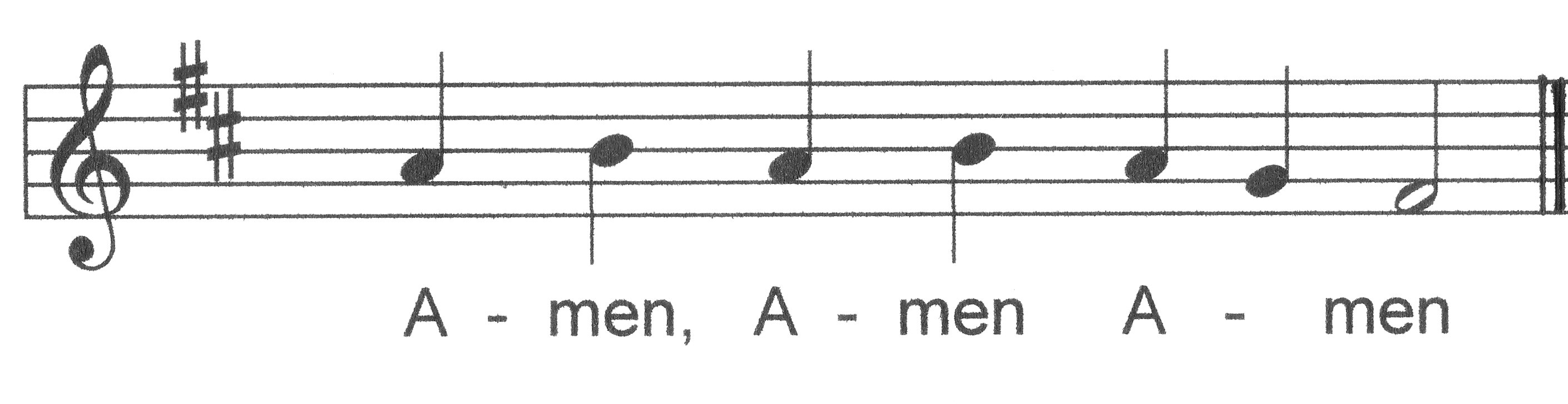 Na het gezongen 3x “amen”, muziek door  ‘Crescendo’: -As The Deer-Martin Nystrom. (Hymn Settings nr 62(2);-La Mourisque – arr. Howard LorrimanAansluitend gelegenheid tot koffiedrinken en ontmoetingDe kerkenraad dankt Jan en Gerdien Janse-Bimmel van ‘Groot Middenhof’ voor het beschikbaar stellen van de ruimten en de hartelijke medewerking bij deze Openluchtkerkdienst.ZOMER IN OOSTKAPELLEKerkdienstenTijdens de zomermaanden juli en augustus 2019 is er iedere zondag:Om 10.00 uur  een kerkdienst in de protestantse Zionskerk, Duinweg 36.a. – met kindernevendienst en crècheDuitstalige diensten met een Duitse Pfarrer worden van 14 juli tot en met zondag 11 augustus 2019 gehouden om 10.30 uur in de protestantse Dorpskerk. Kerktoren beklimmen en Dorpskerk bezoeken    Tijdens de zomermaanden juli en augustus kan op elke dinsdag- en donderdagavond van 19.00 tot 20.00 uur de toren van de protestantse Dorpskerk weer worden beklommen. De entree is slechts € 1,50 en dan mag u bovendien de oudheidskamer bezoeken. Ook is de kerkruimte gratis opengesteld. Een gids is in de kerk aanwezig om eventuele vragen te beantwoorden. Er worden in de kerkruimte enkele foto’s geëxposeerd over de kerkdiensten en activiteiten in onze beide kerkgebouwen. 